ЗАПИСНИК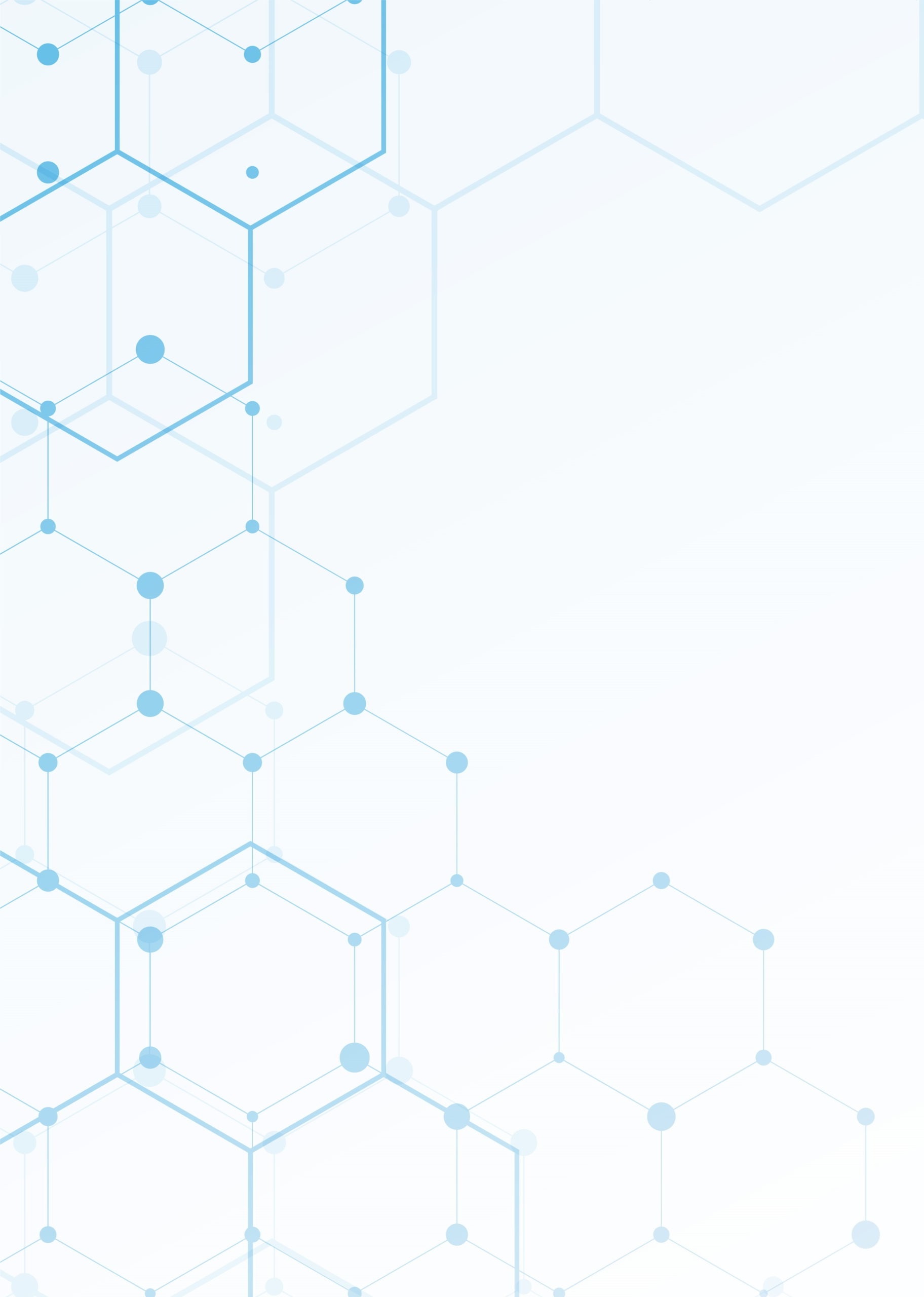 oд  417-та седница на Судскиот совет наРепублика Северна МакедонијаСедницата се одржа на ден: 19.10.2022, среда во 10:40 часот во салата за седници. Присутни членови: м-р Селим Адеми, заменик претседателМирјана Радевска Стефкова, членХаниф Зендели, член Мери Радевска, член Зоран Герасимовски, членИвица Николовски, членСашко Георгиев, членМирсад Суроји, членм-р Тања Чачарова Илиевска, членм-р Миљазим Мустафа, членВесна Дамева, членОтсутни членови: Павлина Црвенковска, претседателЛорета Горгиева, член Беса Адеми, претседател на Врховен судд-р Никола Тупанчевски, министер за правда Присутни од стручната служба:Весна Толева, ВД генерален секратарм-р Вера Андрејчин, советникАлен Раденковиќ, помлад соработникСедницата е отворена за јавноста и на неа присуствуваа: Претставник од Институт за човекови праваПретставник од Коалиција сите за правично судењеСогласно чл. 8 ст. 2 од Законот за Судскиот совет Седницата ја отвори и со неа раководеше заменик претседателот на Советот Селим Адеми.Заменик претседателот на Советот Селим Адеми го констатира присуството на членовите на Советот и нивното отсуство, со излагање на причините за членовите кои не се присутни на седницата. Пред да се изложи дневниот ред се отвори расправа.За збор се јави членот на Советот Сашко Георгиев и наведе дека реагира на моменталната состојба, каде е закажана седница најмалку 7 дена претходно и не е дозволиво член на Судскиот совет да се отсуствува од седница поради други споредни причини. Нагласи дека секој има мал милион обврски, но седниците преставуваат круна на работа на Судскиот совет. Посочи дека се укажува за во иднина да не се доведува во слични ситуации. За збор се јави членот на Советот Весна Дамева и наведе дека размислува во истата насока. Укажа дека особено крајно непристојно е однесувањето на претседателот на Судскиот совет, бидејќи во текот на вчерашниот ден се одржа колегиум на кој е разговарано за сензитивни точки кои се на дневен ред на денешната седница и не е позната причината за отсуството. Нагласи дека останува на совеста на секој поединечно. Посочи дека секој поединечно треба да се издигне на функцијата на која што се наоѓа, бидејќи се извршува многу сериозна функција во државата.   За збор се јави членот на Советот Зоран Герасимовски и наведе дека можеби треба некој да отсустува, но дали тоа отсуство ќе биде оправдано или неоправдано. Укажа дека поради обврски кои се преземаат на територијата на РСМ да не се присуствува на седница која преставува круна на работата на Судскиот совет, каде се носат сериозни одлуки, не е во ред. Посочи дека седниците се закажуваат 10-15 дена однапред и ништо не е побитно од седницата на Судскиот совет во однос на некоја лична или колективна покана за присуство. Нагласи дека ќе се направи проблем и во гласањето и во носењето на одлуките. Го поддржа предлогот изнесен на работен состанок по 3 неоправдани отсуства да се размисли дали да се преземат одредени дејствија. Додаде дека за седница треба да се спрема, на седницата треба да се дискутира, а не да се седи во некоја просторија и да се слушаат предавања. Прецизира дека битни се прво тука, па потоа надвор.    За збор се јави заменик претседателот на Советот Селим Адеми и наведе дека секој член ги знае своите обврски. Укажа дека работата на еден член на Судскиот совет е пред сè на седница.  Во продолжение заменик претседателот на Советот Селим Адеми го изложи предлог Дневниот ред за 417-та седница и отвори расправа по истиот.За збор се јави членот на Советот Весна Дамева и наведе дека во контекст на отсуството коешто во текот на вчерашниот ден не го најави претседателот на Судскиот совет, исто така и еден член на Судскиот совет е отсутен, а заради сензитивноста на точката од Дневниот ред за која како правно прашање постои дилема на вчерашниот работен состанок, Предложи повлекување на 5-та точка од Дневниот ред. Укажа дека никој не треба да „бега од одговорност“, туку за таквите сензитивни точки Судскиот совет треба да расправа во полн состав и од таа причина се предлага повлекувањето.     За збор се јави заменик претседателот на Советот Селим Адеми и посочи бидејќи 5-та точка од Дневниот ред е непосредно поврзана со 6-та точка од Дневниот ред, со повлекувањето на 5-та точка од Дневниот ред треба да се повлече и 6-та точка од Дневниот ред.За збор се јави членот на Советот Зоран Герасимовски и предложи 3-та точка од Дневниот ред да се дополни со Одлука за избор на судии поротници на Основен суд Кавадарци.  Откако констатира дека повеќе никој не се јави за збор заменик претседателот на Советот Селим Адеми Дневниот ред со предлог измените го стави на гласање.По гласањето констатира дека едногласно, со 11 гласа „За“ и ниту еден глас „Против“ е усвоен следниот:ДНЕВЕН РЕДУсвојување на:Записник од 408-та седница на Судскиот совет на Република Северна Македонија од 07.07.2022 година; Записник од 410-та седница на Судскиот совет на Република Северна Македонија од 21.07.2022 година;Записник од 413-та седница на Судскиот совет на Република Северна Македонија од 24.08.2022 година;Записник од 415-та седница на Судскиот совет на Република Северна Македонија од 07.09.2022 година;Разгледување и одлучување по извештаи на комисии со предлог оценки на кандидати за судии и претседатели на судови.Донесување на Одлуки за престанок на функцијата судија поротник на Основен суд Неготино и Основен суд Струга и Одлуки за избор на судии поротници на Основен суд Неготино, Основен кривичен суд Скопје и Основен суд Кавадарци;Одлучување по поднесено барање за надомест за закупнина на стан;Разгледување и усвојување  на Предлог Етички кодекс за членовите на Судскиот совет на Република Северна Македонија;Разгледување на барање за времено упатување  од Основен суд Кичево;Разгледување на Извештај од работна посета во Основен суд Неготино;Одлучување по известување на Комисија по поднесено барање за повторување на постапка;Формирање на Комисии на известители по поднесени барања за поведување постапка за утврдување на одговорност на судија/претседател на суд;Разно. Точка 1(Усвојување на: Записник од 408-та седница на Судскиот совет на Република Северна Македонија од 07.07.2022 година; Записник од 410-та седница на Судскиот совет на Република Северна Македонија од 21.07.2022 година; Записник од 413-та седница на Судскиот совет на Република Северна Македонија од 24.08.2022 година и Записник од 415-та седница на Судскиот совет на Република Северна Македонија од 07.09.2022 година)● Заменик претседателот на Советот Селим Адеми констатира дека поради направен превид Записникот од 408-та седница на Судскиот совет на РСМ од 07.07.2022 година се повлекува.● Заменик претседателот на Советот Селим Адеми отвори расправа по Записник од 410-та седница на Судскиот совет на РСМ од 21.07.2022 година.Oткако констатира дека никој не се јави за збор записникот го стави на гласање.По гласањето констатира дека едногласно, со 8 гласа „За“ и ниту еден глас „Против“ записникот е усвоен без измени и дополнувања.● Заменик претседателот на Советот Селим Адеми отвори расправа по Записник од 413-та седница на Судскиот совет на РСМ од 24.08.2022 година.Oткако констатира дека никој не се јави за збор записникот го стави на гласање.По гласањето констатира дека едногласно, со 8 гласа „За“ и ниту еден глас „Против“ записникот е усвоен без измени и дополнувања.● Заменик претседателот на Советот Селим Адеми отвори расправа по Записник од 415-та седница на Судскиот совет на РСМ од 07.09.2022 година.Oткако констатира дека никој не се јави за збор записникот го стави на гласање.По гласањето констатира дека едногласно, со 8 гласа „За“ и ниту еден глас „Против“ записникот е усвоен без измени и дополнувања.Претседателот на Советот Павлина Црвенковска констатира дека е исцрпена 1-та точка од Дневниот ред и дека ќе се премине на постапување и одлучување по 2-та точка од Дневниот ред.Точка 2(Разгледување и одлучување по извештаи на комисии со предлог оценки на кандидати за судии и претседатели на судови)Процедурално за збор се јави заменик претседателот на Советот Селим Адеми и наведе дека претходно точката за разгледување и одлучување по извештаи на комисии со предлог оценки на кандидати за судии и претседатели на судови е нејавна, но во овојпат треба да е јавна. Укажа дека јавноста треба да биде присутна, од причина што ништо не  е спорно во делот угледот и интегритетот на судијата или кандидатот за судија. Посочи дека согласно чл. 76 ст. 2 од Законот за Судски совет, следењето и оценувањето на работата на судијата и на претседател на суд се остварува без да се наруши независноста и самостојноста на судијата и на претседател на суд во вршењето на судиската функција, така што во конкретниот случај ништо не се нарушува и јавноста треба да биде присутна.  Во продолжение заменик претседателот на Советот Селим Адеми отвори расправа.За збор се јави членот на Советот Мери Радевска и наведе дека не треба да биде јавноста исклучена. Укажа дека нема законска основа за исклучување на јавноста. За збор се јави членот на Советот Сашко Георгиев и наведе дека треба да биде присутна јавноста од аспект што Советот ќе ги објави резултатите, истите се постигнати од страна на колегите и се реални.  За збор се јави членот на Советот Весна Дамева и наведе дека јавноста треба да е присутна. Укажа дека не се нарушува интегритетот, напротив ќе се потврди заложбата за транспарентност во секоја постапка, особено во конкретната, почнувајќи од оценувањето, за да е запознаена јавноста и на крај да цени кој судија е избран и дали истиот тоа го заслужува.  ● По повод 2-та точка од Дневниот ред заменик претседателот на Советот Селим Адеми му даде збор на членот на Советот Ханиф Зендели во својство на известител да ги презентира Извештаите на Kомисиите за оценување на работа на кандидати за судии и претседатели на судови.Членот на Советот Ханиф Зендели извести дека Судскиот совет согласно одлука бр. 03-656/1 од 12.04.2022 година формира Комисија за оценување на работа на кандидати за судии и претседатели на судови која треба да ги оцени квантитативните и квалитативните критериуми на кандидатите за судии на Врховниот суд, Апелационите судови и претседатели на судовите. Комисијата во својот предлогот ги дава следните оценки:   Оценување на кандидати за судии на Врховен судКандидат Татјана Дуковска, вкупно бодови 200,00, крајна оценка позитивна;Кандидат Зоран Димитриевски, вкупно бодови 200,00, крајна оценка позитивна;Кандидат Данка Ристова, вкупно бодови 161,60, крајна оценка позитивна;Кандидат Енвер Амзаи, вкупно бодови 155,18, крајна оценка позитивна;Кандидат Енвер Беџети, вкупно бодови 195,00, крајна оценка позитивна;Кандидат Катерина Георгиевска, вкупно бодови 195,00, крајна оценка позитивна;Кандидат Анита Бошковска, вкупно бодови 200,00, крајна оценка позитивна;Кандидат Роза Георгиева, вкупно бодови 164,91, крајна оценка позитивна;Кандидат Елизабета Дуковска, вкупно бодови 163,01, крајна оценка позитивна.Оценување на кандидати за судии на Апелационен суд ГостиварКандидат Јетмир Хамзаи, вкупно бодови 173,81, крајна оценка позитивна;Кандидат Ваиде Арслани, вкупно бодови 180,68, крајна оценка позитивна;Кандидат Емине Мурати, вкупно бодови 200,00, крајна оценка позитивна;Кандидат Драган Миноски, вкупно бодови 200,00, крајна оценка позитивна;Кандидат Даут Рустеми, вкупно бодови 197,50 крајна оценка позитивна;Кандидат Флутурије Дервиши, вкупно бодови 200,00, крајна оценка позитивна;Кандидат Бетим Јахја, вкупно бодови187,49, крајна оценка позитивна;Кандидат Мерита Алиу, вкупно бодови 168,63, крајна оценка позитивна;Кандидат Верка Костовска, вкупно бодови 194,87, крајна оценка позитивна;Кандидат Баки Алили, вкупно бодови 186,53, крајна оценка позитивна;Кандидат Александар Милошески, вкупно бодови 200,00, крајна оценка позитивна.Оценување на кандидати за судии за основни судови - хоризонтално поместувањеКандидат Бранка Наумоска, вкупно бодови 160,00, крајна оценка позитивна;Кандидат Тодор Панев, како судија бодови 200,00, како претседател  бодови 190,00, вкупно бодови 200,00, крајна оценка позитивна.Оценување на кандидати за претседател на Основен суд ВиницаКандидат Сузана Спасова, вкупно бодови 200,00, крајна оценка позитивна;Кандидат Катерина Цоневска, вкупно бодови 195,13, крајна оценка позитивна.Оценување на кандидати за претседател на Основен суд РесенКандидат Емељ Кранли Али, како судија бодови 191,75, како претседател бодови 185,00, вкупно бодови 200,00, крајна оценка позитивна.Оценување на кандидати за претседател на Основен суд ТетовоКандидат Хасан Асани, како судија бодови 191,75, како претседател бодови 185,00, вкупно бодови 200,00, крајна оценка позитивна.Оценување на кандидати за судии на Апелационен суд Скопје:Кандидат Бесник Авдија, вкупно бодови 170,88, крајна оценка позитивна;Кандидат Даниела Алексовска Стојанова, вкупно бодови 189,76, крајна оценка позитивна;Кандидат Славица Андреевска, вкупно бодови 186,31, крајна оценка позитивна;Кандидат Јасмина Блажевска, вкупно бодови 173,26, крајна оценка позитивна;Кандидат Снежана Богдановска, вкупно бодови 189,03, крајна оценка позитивна;Кандидат Зора Божиновска, вкупно бодови 189,83, крајна оценка позитивна;Кандидат Софче Гаврилова Ефремова, вкупно бодови 187,02, крајна оценка позитивна;Кандидат Виолета Арнаудовска, вкупно бодови 195,00, крајна оценка позитивна;Кандидат Љубинка Башевска, вкупно бодови 189,98, крајна оценка позитивна;Кандидат Џенета Бектовиќ, вкупно бодови 184,36, крајна оценка позитивна;Кандидат Габријела Гајдова, вкупно бодови 200,00, крајна оценка позитивна;Кандидат Дијана Груевска Илиевска, вкупно бодови 187,81, крајна оценка позитивна;Кандидат Ленка Давиткова, вкупно бодови 199,01, крајна оценка позитивна;Кандидат Весна Димишкова, вкупно бодови 164,52, крајна оценка позитивна;Кандидат Антоанета Димовска, вкупно бодови 180,23, крајна оценка позитивна;Кандидат Андреј Димовски, вкупно бодови 79,50, крајна оценка негативна;Кандидат Наталија Донева, вкупно бодови 192,50, крајна оценка позитивна;Кандидат Љубомир Ѓорѓевиќ, вкупно бодови 195,13, крајна оценка позитивна;Кандидат Благица Ѓошевска, вкупно бодови 177,09, крајна оценка позитивна;Кандидат Гордана Јакова, вкупно бодови 154,54, крајна оценка позитивна;Кандидат Душан Јосифов, вкупно бодови 193,39, крајна оценка позитивна;Кандидат Ирена Костадинова Ангелова, вкупно бодови 180,00, крајна оценка позитивна;Кандидат Артан Лимани, вкупно бодови 191,67, крајна оценка позитивна;Кандидат Софија Миленкова, вкупно бодови 174,94, крајна оценка позитивна;Кандидат Даниела Миновска, вкупно бодови 180,16, крајна оценка позитивна;Кандидат Вјолца Мора Бајрами, вкупно бодови 185,32, крајна оценка позитивна;Кандидат Лазар Нанев, како судија бодови 199,38, како претседател бодови 90,00, вкупно бодови 200,00, крајна оценка позитивна;Кандидат Елизабета Настов, вкупно бодови 200,00, крајна оценка позитивна;Кандидат Славица Наумовска Јосифовска, вкупно бодови 100,00 крајна оценка позитивна;Кандидат Васка Николова Масевска, вкупно бодови 200,00, крајна оценка позитивна;Кандидат Пајазит Пајазити, вкупно бодови 200,00, крајна оценка позитивна;Кандидат Александра Ристевска, вкупно бодови 195,06, крајна оценка позитивна;Кандидат Оља Ристова, вкупно бодови 195,52, крајна оценка позитивна;Кандидат Иван Џолев, како судија бодови 200,00, како претседател бодови 185,00, вкупно бодови 200,00, крајна оценка позитивна;Кандидат Газменд Фејзули, вкупно бодови 139,86, крајна оценка позитивна;Кандидат Билјана Кижевска, вкупно бодови 200,00, крајна оценка позитивна;Кандидат Ивица Николовски, вкупно бодови 174,93, крајна оценка позитивна;Кандидат Љупчо Спироски, вкупно бодови 200,00, крајна оценка позитивна;Кандидат Ацо Тасев, вкупно бодови 171,23, крајна оценка позитивна;Кандидат Илир Сулејмани, како судија бодови 157,70, како претседател бодови 185,00, вкупно бодови 200,00, крајна оценка позитивна;Кандидат Дарко Тодоровски, вкупно бодови 188,71, крајна оценка позитивна;Кандидат Илија Трпков, вкупно бодови 191,00, крајна оценка позитивна;Кандидат Насер Хаџи Ахметагиќ, вкупно бодови 156,15, крајна оценка позитивна;Кандидат Осман Шабани, вкупно бодови 188,5, крајна оценка позитивна;Кандидат Александар Шопов, вкупно бодови 167,05, крајна оценка позитивна;Кандидат Цветанка Силјановска Костадиновска, вкупно бодови 178,31, крајна оценка позитивна;Кандидат Мирјана Смиљкова, вкупно бодови 177,21 крајна оценка позитивна;Кандидат Софија Спасовска Медарски, вкупно бодови 196,70, крајна оценка позитивна;Кандидат Огнен Ставрев, вкупно бодови 197,92, крајна оценка позитивна;Кандидат Марин Станевски, вкупно бодови 192,69, крајна оценка позитивна;Кандидат Ивица Стефановски, вкупно бодови 200,00, крајна оценка позитивна.Во продолжение заменик претседателот на Советот Селим Адеми отвори расправа.За збор се јави членот на Советот Мери Радевска и наведе дека за Андреј Димовски е истакнато дека има 79 бода, крајна оценка негативна, но во 2019 година тој не е оценуван. Укажа дека не може 150 бода за 2020 година да се делат на половина. Упати прашање дали е познато зошто не е оценуван за 2019 година, дали не бил судија, или проблемот е во нешто друго?  За збор се јави членот на Советот Ханиф Зендели и наведе дека  судијата во текот на 2019 година не ја вршел функцијата судија во судовите во државата и истиот бил делегиран во ОБСЕ. Укажа дека поради тие причини оценет е само 2020 година. Посочи дека станува збор за вонредни оценки за период од две години при што произлегуваат тие бодови и нема друг начин Комисијата да одлучи по однос на кандидатот.   За збор се јави членот на Советот Мери Радевска и наведе дека  кандидатот не е судија 2019 година, а во 2020 година има 150 бода. Укажа дека бодовите од 2020 година не може да се делат на 2, како да важат за 2 години, за да се земе просечна оцена за 2 години и во тоа се смета годината кога кандидатот не бил судија. Посочи дека тоа значи дека судијата се казнува на некој начин зошто не судел во 2019 година. Нагласи да се преиспита начинот дали е правилно добиен крајниот резултат.  За збор се јави заменик претседателот на Советот Селим Адеми и упати прашање дали при оценување на судијата е преземен период од една или две години?За збор се јави членот на Советот Ханиф Зендели и наведе бидејќи се врши вонредно оценување во однос на кандидати за избор во повисок суд, се зема периодот 2019-2020 година и тој период се смета за период за оценување.  Се сложи со излагањето на членот на Советот Мери Радевска и предложи кандидатот Андреј Димов да ги добие 159 бода од годината кога бил судија. Нагласи дека доколку Советот смета дека кандидатот треба да има крајна оценка негативна тогаш треба да се пресметаат и двете години.   За збор се јави членот на Советот Сашко Георгиев и наведе дека оценката е резултат на математичка пресметка, а како ќе се земат параметрите е отворено за дискуција.За збор се јави членот на Советот Весна Дамева и наведе дека е ставена во дилема, бидејќи првичниот предлог е оценката да е негативна, а потоа позитивна. Додаде дека факт е дека судијата во 2019 година не дал придонес за судот и ако периодот за оценување на Судскиот совет е 2 години, во ред е оценката дадена од Комисијата. Посочи дека не може да остане не оценет кандидатот за 2019 година и во моментот не се располага со доволно аргументи за да се каже дека оценката е позитивна и ќе се минусира 2019 година.  За збор се јави заменик претседателот на Советот Селим Адеми и наведе дека Методологијата за оценување важи подеднакво за сите кандидати. Укажа дека во Законот е предвидено правото на приговор на кандидатот и има второстепена комисија која ќе ги анализира деталите. Посочи дека во секој случај кандидатот не е оштетен.За збор се јави членот на Советот Ханиф Зендели и наведе дека  судијата во периодот на 2019 година е пратен од Советот да извршува друга функција.За збор се јави членот на Советот Зоран Герасимовски и наведе дека 2019 година е распишан отворен конкурс на Академијата за судии и јавни обвинители каде се пријавени повеќе судии и е избран посочениот судија од структурите на ОБСЕ преку Академијата, а не е пратен од Судскиот совет да даде придонес за домашното судство.Укажа дека Методологијата е таа, Законот е тој, судијата има право на приговор, ќе се формира второстепена комисија. Посочи дека придонесот за 2019 година е тој што е, а за 2020 година кандидатот е правилно оценет.За збор се јави членот на Советот Весна Дамева и наведе да се прифати така како што е предлогот на Комисијата, бидејќи периодот за оценување е 2 години, а по приговор ќе одлучува второстепена комисија. За збор се јави членот на Советот Мери Радевска и наведе да се провери во Методологијата доколку кандидатот е избран во некои меѓународни организации како се добиваат бодови. Укажа во тој дел да не се избрзува и оценката за посочениот судија да остане за наредната седница. Посочи дека нема никаква логика да се дели на две оценката од една година, а некој не бил по своја вина некаде, туку бил за нешто да допринесе, направи, претставува. Нагласи дека се работи пошироко, не се работи дали решил одреден број на предмети. Напомена дека ангажманот на кандидатот надвор сигурно нема негативни импликации за државата или за судството, сигурно е поврзан со судската функција. Потенцира од таа причина да се внимава.    За збор се јави заменик претседателот на Советот Селим Адеми и побара одговор дали Комисијата смета дека има простор да се преиспита оценувањето на кандидатот Андреј Димовски. За збор се јави членот на Советот Ханиф Зендели и наведе дека  Комисијата е на став дека дадените предлог оценки се конечни. Укажа дека има простор да се приговара на оценката од страна на незадоволниот кандидат. За збор се јави членот на Советот Тања Чачарова Илиевска и наведе дека во Методологијата за оценување на судии за повисок суд не е предвидено, меѓутоа во Методологијата за оценување на претседатели во чл. 3 е предвидено дека ако претседателот на судот е отстранет и отсутен повеќе од 30 дена од вршењето на функција тогаш се смета како во тој период да не делувал. Предложи да се преиспита бодувањето на судијата Андреј Димовски и да се донесе конечна одлука околку бодовите. Укажа дека не може бодовите остварени во една година да се поделат на целиот период. За периодот 2019 кандидатот не е оценуван. Од друга страна, во Законот точно има одредби за кој период судијата треба да се оценува при избор во повисок суд.     За збор се јави заменик претседателот на Советот Селим Адеми и наведе дека не случајно бара од членовите на Комисијата да се произнесат дали има простор да се преиспита оценувањето на посочениот кандидат. Укажа дека ако сите факти и елементи се разгледани повторно ќе се сведе на истата оценка, а само ќе се изгуби на време. За збор се јави членот на Советот Весна Дамева и наведе дека од таа причина е предвидена двостепеност на постапката. Нагласи дека оценката Комисијата ја дала. Укажа да не се губи време, ниту судијата е оштетен, ниту одлуката е конечна, има право на приговор, можеби сите бодови ќе се вратат. Посочи да се продолжи понатаму со оценувањето, бидејќи се под мониторинг на јавноста и за еден кандидат да не се опструира работата.    За збор се јави членот на Советот Мирсад Суроји и наведе да не се брза, бидејќи Судскиот совет има податоци во Регистарот на судии и многу лесно може да се провери дали судијата е активен или не е активен, дали е исклучен од АКМИС или не.	Заменик претседателот на Советот Селим Адеми	откако констатира дека повеќе никој не се јави за збор предлогот на членот на Советот Мери Радевска, Комисијата да провери дали Методологијата за оценување ја предвидува конкретната ситуација и да ја преиспита оценката за кандидатот Андреј Димовски го стави на гласање. По гласањето констатира дека со 3 гласа „За“ и 8 гласа „Против“ предлогот не е усвоен. Во продолжение заменик претседателот на Советот Селим Адеми предлогот на Kомисиите за оценување на работа на кандидати за судии и претседатели на судови го стави на гласање.По гласањето констатира дека едногласно, со 11 гласа „За“ и ниту еден глас „Против“ предлозите се усвоени и донесени се следните: 1. Р Е Ш Е Н И ЕАЛЕКСАНДАР МИЛОШЕСКИ, судија Основен кривичен суд  Скопје вонредно се оценува за период од 01.01.2019 до 31.12.2020 година со ПОЗИТИВНА ОЦЕНА.2. Р Е Ш Е Н И ЕАЛЕКСАНДАР ШОПОВ судија на Основен суд Велес вонредно се оценува за период од 01.01.2019 до 31.12.2020 година со ПОЗИТИВНА ОЦЕНА. 3. Р Е Ш Е Н И ЕАЛЕКСАНДРА РИСТЕСКА судија на Основен кривичен суд Скопје вонредно се оценува за период од 01.01.2019 до 31.12.2020 година со ПОЗИТИВНА ОЦЕНА. 4. Р Е Ш Е Н И ЕАНДРЕЈ ДИМОВСКИ судија на Основен граѓански суд Скопје вонредно се оценува за период од 01.01.2020  до 31.12.2020 година со НЕГАТИВНА ОЦЕНА. 5. Р Е Ш Е Н И ЕАНИТА БОШКОВСКА судија на Апелационен суд Скопје вонредно се оценува за период од 01.01.2019 до 31.12.2020 година со ПОЗИТИВНА ОЦЕНА. 6. Р Е Ш Е Н И ЕАНТОАНЕТА ДИМОВСКА судија на Основен граѓански суд Скопје вонредно се оценува за период од 01.01.2019 до 31.12.2020 година со ПОЗИТИВНА ОЦЕНА. 7. Р Е Ш Е Н И ЕAРТАН ЛИМАНИ судија на Основен граѓански суд Скопје вонредно се оценува за период од 01.01.2019 до 31.12.2020 година со ПОЗИТИВНА ОЦЕНА. 8. Р Е Ш Е Н И ЕАЦО ТАСЕВ, судија Основен суд Штип вонредно се оценува за период од 01.01.2019 до 31.12.2020 година со ПОЗИТИВНА ОЦЕНА. 9. Р Е Ш Е Н И ЕБАКИ АЛИЛИ, судија Основен суд Кичево вонредно се оценува за период од 01.01.2019 до 31.12.2020 година со ПОЗИТИВНА ОЦЕНА. 10. Р Е Ш Е Н И ЕБЕСНИК АВДИЈА судија на Основен граѓански суд Скопје  вонредно се оценува за период од 01.01.2019 до 31.12.2020 година со ПОЗИТИВНА ОЦЕНА. 11. Р Е Ш Е Н И ЕБЕТИМ ЈАХЈА, судија на Основен суд Тетово вонредно се оценува за период од 01.01.2019 до 31.12.2020 година со ПОЗИТИВНА ОЦЕНА. 12. Р Е Ш Е Н И ЕБИЛЈАНА КИЖЕСКА судија на Основен суд Кичево вонредно се оценува за период од 01.01.2019 до 31.12.2020 година со ПОЗИТИВНА ОЦЕНА. 13. Р Е Ш Е Н И ЕБЛАГИЦА ЃОШЕВСКА судија на Основен суд Крива Паланка вонредно се оценува за период од 01.01.2019 до 31.12.2020 година  со ПОЗИТИВНА ОЦЕНА. 14. Р Е Ш Е Н И ЕБРАНКА НАУМОСКА судија на Основен суд Куманово вонредно се оценува за период од 01.01.2019 до 31.12.2020 година со ПОЗИТИВНА ОЦЕНА. 15. Р Е Ш Е Н И ЕВАИДЕ АРСЛАНИ, судија на Основен суд Гостивар вонредно се оценува за период од 01.01.2019 до 31.12.2020 година со ПОЗИТИВНА ОЦЕНА. 16. Р Е Ш Е Н И ЕВАСКА НИКОЛОВА МАСЕВСКА судија на Основен кривичен суд Скопје вонредно се оценува за период од 01.01.2019 до 31.12.2020 година со ПОЗИТИВНА ОЦЕНА. 17. Р Е Ш Е Н И ЕВЕРКА КОСТОВСКА, судија на Основен суд Тетово вонредно се оценува за период од 01.01.2019 до 31.12.2020 година со ПОЗИТИВНА ОЦЕНА. 18. Р Е Ш Е Н И ЕВЕСНА ДИМИШКОВА судија на Основен кривичен суд Скопје вонредно се оценува за период од 01.01.2019 до 31.12.2020 година со ПОЗИТИВНА ОЦЕНА. 19. Р Е Ш Е Н И ЕВИОЛЕТА АРНАУДОВСКА судија на Основен граѓански суд Скопје вонредно се оценува за период од 01.01.2019 до 31.12.2020 година со ПОЗИТИВНА ОЦЕНА. 20. Р Е Ш Е Н И ЕВЈОЛЦА МОРА БАЈРАМИ, судија на Основен суд Куманово           вонредно се оценува за период од 01.01.2019 до 31.12.2020 година со ПОЗИТИВНА ОЦЕНА. 21. Р Е Ш Е Н И ЕГАБРИЕЛА ГАЈДОВА судија на Основен суд Велес вонредно се оценува за период од 01.01.2019 до 31.12.2020 година со ПОЗИТИВНА ОЦЕНА. 22. Р Е Ш Е Н И ЕГАЗМЕНД ФЕЈЗУЉИ судија на Управен суд вонредно се оценува за период од 01.01.2019 до 31.12.2020 година со ПОЗИТИВНА ОЦЕНА. 23. Р Е Ш Е Н И ЕГОРДАНА ЈАКОВА судија на Основен граѓански суд Скопје вонредно се оценува за период од 01.01.2019 до 31.12.2020 година  со ПОЗИТИВНА ОЦЕНА. 24. Р Е Ш Е Н И ЕДАНИЕЛА АЛЕКСОВСКА СТОЈАНОВСКА судија на Основен кривичен суд Скопје вонредно се оценува за период од 01.01.2019 до 31.12.2020 година со ПОЗИТИВНА ОЦЕНА. 25. Р Е Ш Е Н И ЕДАНИЕЛА МИНОВСКА судија на Основен граѓански суд Скопје вонредно се оценува за период од 01.01.2019 до 31.12.2020 година со ПОЗИТИВНА ОЦЕНА. 26. Р Е Ш Е Н И ЕДАНКА РИСТОВА судија на Апелационен суд Штип вонредно се оценува за период од 01.01.2019 до 31.12.2020 година со ПОЗИТИВНА ОЦЕНА. 27. Р Е Ш Е Н И ЕДАРКО ТОДОРОВСКИ судија на Основен кривичен суд Скопје вонредно се оценува за период од 01.01.2019 до 31.12.2020 година со ПОЗИТИВНА ОЦЕНА. 28. Р Е Ш Е Н И ЕДАУТ РУСТЕМИ, судија на Основен суд Гостивар вонредно се оценува за период од 01.01.2019 до 31.12.2020 година со ПОЗИТИВНА ОЦЕНА. 29. Р Е Ш Е Н И ЕДИАНА ГРУЕВСКА ИЛИЕВСКА судија на Основен кривичен суд Скопје вонредно се оценува за период од 01.01.2019 до 31.12.2020 година со ПОЗИТИВНА ОЦЕНА. 30. Р Е Ш Е Н И ЕДРАГАН МИНОСКИ, судија на Основен суд Кичево вонредно се оценува за период од 01.01.2019 до 31.12.2020 година со ПОЗИТИВНА ОЦЕНА. 31. Р Е Ш Е Н И ЕДУШАН ЈОСИФОВ, судија Основен кривичен суд  Скопје вонредно се оценува за период од 01.01.2019 до 31.12.2020 година со ПОЗИТИВНА ОЦЕНА. 32. Р Е Ш Е Н И ЕЕЛИЗАБЕТА ДУКОВСКА судија на Апелационен суд Скопје вонредно се оценува за период од 01.01.2019 до 31.12.2020 година со ПОЗИТИВНА ОЦЕНА. 33. Р Е Ш Е Н И ЕЕЛИЗАБЕТА НАСТОВ судија на Основен граѓански суд Скопје вонредно се оценува за период од 01.01.2019 до 31.12.2020 година  со ПОЗИТИВНА ОЦЕНА. 34. Р Е Ш Е Н И ЕЕМЕЉ КРАНЛИ АЛИ претседател на Основен суд Ресен вонредно се оценува за период од 01.01.2019 до 31.12.2020 година со ПОЗИТИВНА ОЦЕНА. 35. Р Е Ш Е Н И ЕЕМИНЕ МУРАТИ, судија на Основен суд Гостивар вонредно се оценува за период од 01.01.2019 до 31.12.2020 година со ПОЗИТИВНА ОЦЕНА. 36. Р Е Ш Е Н И ЕЕВЕР АМЗАИ судија на Апелационен суд Скопје вонредно се оценува за период од 01.01.2019 до 31.12.2020 година со ПОЗИТИВНА ОЦЕНА. 37. Р Е Ш Е Н И ЕЕНВЕР БЕЏЕТИ судија на Апелационен суд Скопје вонредно се оценува за период од 01.01.2019 до 31.12.2020 година со ПОЗИТИВНА ОЦЕНА. 38. Р Е Ш Е Н И ЕЗОРА БОЖИНОВСКА, судија на Основен граѓански суд Скопје  вонредно се оценува за период од 01.01.2019 до 31.12.2020 година со ПОЗИТИВНА ОЦЕНА. 39. Р Е Ш Е Н И ЕЗОРАН ДИМИТРИЕВСКИ судија на Апелационен суд Скопје вонредно се оценува за период од 01.01.2019 до 31.12.2020 година со ПОЗИТИВНА ОЦЕНА.40. Р Е Ш Е Н И ЕИВАН ЏОЛЕВ претседател на Основен кривичен суд Скопје вонредно се оценува за период од 01.01.2019 до 31.12.2020 година со ПОЗИТИВНА ОЦЕНА. 41. Р Е Ш Е Н И ЕИВИЦА НИКОЛОВСКИ судија на Основен суд Тетово вонредно се оценува за период од 01.01.2019 до 31.12.2020 година со ПОЗИТИВНА ОЦЕНА. 42. Р Е Ш Е Н И ЕИВИЦА СТЕФАНОВСКИ судија на Основен кривичен суд Скопје вонредно се оценува за период од 01.01.2019 до 31.12.2020 година со ПОЗИТИВНА ОЦЕНА. 43. Р Е Ш Е Н И ЕИЛИЈА ТРПКОВ судија на Основен кривичен суд Скопје вонредно се оценува за период од 01.01.2019 до 31.12.2020 година со ПОЗИТИВНА ОЦЕНА. 44. Р Е Ш Е Н И ЕИЛИР СУЛЕЈМАНИ претседател на Основен граѓански суд Скопје вонредно се оценува за период од 01.01.2019 до 31.12.2020 година со ПОЗИТИВНА ОЦЕНА. 45. Р Е Ш Е Н И ЕИРЕНА КОСТАДИНОВА АНГЕЛОВА судија на Основен граѓански суд Скопје вонредно се оценува за период од 01.01.2019 до 31.12.2020 година со ПОЗИТИВНА ОЦЕНА. 46. Р Е Ш Е Н И ЕЈАСМИНА БЛАЖЕВСКА судија на Основен граѓански суд Скопје вонредно се оценува за период од 01.01.2019 до 31.12.2020 година  со ПОЗИТИВНА ОЦЕНА. 47. Р Е Ш Е Н И ЕЈЕТМИР ХАМЗАИ судија на Основен суд Гостивар вонредно се оценува за период од 01.01.2019 до 31.12.2020 година со ПОЗИТИВНА ОЦЕНА. 48. Р Е Ш Е Н И ЕКАТЕРИНА ГЕОРГИЕВСКА судија на Апелационен суд Скопје вонредно се оценува за период од 01.01.2019 до 31.12.2020 година со ПОЗИТИВНА ОЦЕНА. 49. Р Е Ш Е Н И ЕКАТЕРИНА ЦОНЕВСКА судија на Основен суд Кочани вонредно се оценува за период од 01.01.2019 до 31.12.2020 година со ПОЗИТИВНА ОЦЕНА.50. Р Е Ш Е Н И ЕЛАЗАР НАНЕВ  судија  -  претседател на Основен Кавадарци  вонредно се оценува за период од 01.01.2019 до 31.12.2020 година со ПОЗИТИВНА ОЦЕНА. 51. Р Е Ш Е Н И ЕЛЕНКА ДАВИТКОВА судија на Основен кривичен суд Скопје вонредно се оценува за период од 01.01.2019 до 31.12.2020 година со ПОЗИТИВНА ОЦЕНА. 52. Р Е Ш Е Н И ЕЉУБИНКА БАШЕСКА, судија Основен кривичен суд  Скопје вонредно се оценува за период од 01.01.2019 до 31.12.2020 година со ПОЗИТИВНА ОЦЕНА. 53. Р Е Ш Е Н И ЕЉУБОМИР ЃОРЃЕВИЌ судија на Основен суд Куманово вонредно се оценува за период од 01.01.2019 до 31.12.2020 година со ПОЗИТИВНА ОЦЕНА. 54. Р Е Ш Е Н И ЕЉУПЧО СПИРОСКИ судија на Основен суд Тетово вонредно се оценува за период од 01.01.2019 до 31.12.2020 година со ПОЗИТИВНА ОЦЕНА. 55. Р Е Ш Е Н И ЕМАРИН СТАНЕВСКИ судија на Основен кривичен суд Скопје вонредно се оценува за период од 01.01.2019 до 31.12.2020 година со ПОЗИТИВНА ОЦЕНА. 56. Р Е Ш Е Н И ЕМЕРИТА АЛИУ, судија на Основен суд Гостивар вонредно се оценува за период од 01.01.2019 до 31.12.2020 година со ПОЗИТИВНА ОЦЕНА. 57. Р Е Ш Е Н И ЕМИРЈАНА СМИЉКОВА судија на Основен граѓански суд Скопје вонредно се оценува за период од 01.01.2019 до 31.12.2020 година со ПОЗИТИВНА ОЦЕНА. 58. Р Е Ш Е Н И ЕНАСЕР ХАЏИ АХМЕТАГИЌ судија на Основен кривичен суд Скопје вонредно се оценува за период од 01.01.2019 до 31.12.2020 година со ПОЗИТИВНА ОЦЕНА. 59. Р Е Ш Е Н И ЕНАТАЛИЈА ДОНЕВА судија на Основен граѓански суд Скопје вонредно се оценува за период од 01.01.2019 до 31.12.2020 година со ПОЗИТИВНА ОЦЕНА. 60. Р Е Ш Е Н И ЕОГНЕН СТАВРЕВ судија на Основен кривичен суд Скопје вонредно се оценува за период од 01.01.2019 до 31.12.2020 година со ПОЗИТИВНА ОЦЕНА. 61. Р Е Ш Е Н И ЕОЉА РИСТОВА судија на Основен кривичен суд Скопје вонредно се оценува за период од 01.01.2019 до 31.12.2020 година со ПОЗИТИВНА ОЦЕНА. 62. Р Е Ш Е Н И ЕОСМАН ШАБАНИ судија на Основен кривичен суд Скопје вонредно се оценува за период од 01.01.2019 до 31.12.2020 година со ПОЗИТИВНА ОЦЕНА. 63. Р Е Ш Е Н И ЕПАЈАЗИТ ПАЈАЗИТИ, судија Основен кривичен суд  Скопје вонредно се оценува за период од 01.01.2019 до 31.12.2020 година со ПОЗИТИВНА ОЦЕНА. 64. Р Е Ш Е Н И ЕРОЗА ГЕОРГИЕВА судија на Апелационен суд Скопје вонредно се оценува за период од 01.01.2019 до 31.12.2020 година со ПОЗИТИВНА ОЦЕНА. 65. Р Е Ш Е Н И ЕСЛАВИЦА АНДРЕЕВСКА, судија Основен кривичен суд  Скопје вонредно се оценува за период од 01.01.2019 до 31.12.2020 година со ПОЗИТИВНА ОЦЕНА. 66. Р Е Ш Е Н И ЕСЛАВИЦА НАУМОВА ЈОСИФОВСКА судија на Основен кривичен суд Скопје вонредно се оценува за период од 01.01.2020 до 31.12.2020 година со ПОЗИТИВНА ОЦЕНА. 67. Р Е Ш Е Н И ЕСНЕЖАНА БОГДАНОВСКА судија на Основен граѓански суд Скопје вонредно се оценува за период од 01.01.2019 до 31.12.2020 година со ПОЗИТИВНА ОЦЕНА. 68. Р Е Ш Е Н И ЕСОФИЈА МИЛЕНКОВА судија на Основен граѓански суд Скопје вонредно се оценува за период од 01.01.2019 до 31.12.2020 година со ПОЗИТИВНА ОЦЕНА. 69. Р Е Ш Е Н И ЕСОФИЈА СПАСОВА МЕДАРСКА судија на Основен граѓански суд Скопје вонредно се оценува за период од 01.01.2019 до 31.12.2020 година со ПОЗИТИВНА ОЦЕНА. 70. Р Е Ш Е Н И ЕСОФЧЕ ГАВРИЛОВА ЕФРЕМОВА судија на Основен кривичен суд Скопје вонредно се оценува за период од 01.01.2019 до 31.12.2020 година со ПОЗИТИВНА ОЦЕНА. 71. Р Е Ш Е Н И ЕСУЗАНА СПАСОВА судија на Основен суд Кочани вонредно се оценува за период од 01.01.2019 до 31.12.2020 година со ПОЗИТИВНА ОЦЕНА. 72. Р Е Ш Е Н И ЕТАТЈАНА ДУКОВСКА судија на Апелационен суд Скопје вонредно се оценува за период од 01.01.2019 до 31.12.2020 година со ПОЗИТИВНА ОЦЕНА. 73. Р Е Ш Е Н И ЕТОДОР ПОП ПАНЕВ претседател на Основен суд Свети Николе вонредно се оценува за период од 01.01.2019 до 31.12.2020 година со ПОЗИТИВНА ОЦЕНА. 74. Р Е Ш Е Н И ЕФЛУТУРИЈЕ ДЕРВИШИ, судија Основен суд Кичево вонредно се оценува за период од 01.01.2019 до 31.12.2020 година со ПОЗИТИВНА ОЦЕНА. 75. Р Е Ш Е Н И ЕХАСАН АСАНИ претседател на Основен суд Тетово вонредно се оценува за период од 01.01.2019 до 31.12.2020 година со ПОЗИТИВНА ОЦЕНА. 76. Р Е Ш Е Н И ЕЦВЕТАНКА СИЉАНОСКА КОСТАДИНОВСКА судија на Основен граѓански суд Скопје вонредно се оценува за период од 01.01.2019 до 31.12.2020 година со ПОЗИТИВНА ОЦЕНА. 77. Р Е Ш Е Н И ЕЏЕНЕТА БЕКТОВИЌ судија на Основен кривичен суд Скопје вонредно се оценува за период од 01.01.2019 до 31.12.2020 година со ПОЗИТИВНА ОЦЕНА. Заменик претседателот на Советот Селим Адеми констатира дека е исцрпена 2-та точка од Дневниот ред и дека ќе се премине на постапување и одлучување по 3-та точка од Дневниот ред.Точка 3(Донесување на Одлуки за престанок на функцијата судија поротник на Основен суд Неготино и Основен суд Струга и Одлуки за избор на судии поротници на Основен суд Неготино, Основен кривичен суд Скопје и Основен суд Кавадарци)● По повод 3-та точка од Дневниот ред заменик претседателот на Советот Селим Адеми му даде збор на членот на Советот Весна Дамева во својство на координатор на Основен суд Неготино да го презентира Извештајот со предлог за разрешување на судии поротници.Членот на Советот Весна Дамева извести дека претседателот на Основниот суд Неготино со допис Су-03 бр.178/22-2 од  06.10.2022  година, заведен  во  Судскиот  совет  под  број  03-17З2/3  од 07.10.2022 година,  достави предлог   до	Советот судиите-поротници Даниела Петрова и Светлана Ањовска да бидат разрешени од функцијата, поради истек на мандатот.Извести дека по разгледување на предлогот на претседателот на Основниот суд Неготино, извршениот увид во Регистерот на судии поротници и Одлуката на Советот за избор на судии поротници во Основниот суд Неготино бр.02-1330/2 од 16.10.2018 година, констатира дека на судиите поротници во Основниот суд Неготино, Даниела Петрова и Светлана Ањовска мандатот им истекува на 17.10.2022, во смисла на член 49 од Законот за судовите. Предложи да се констатира престанок на мандатот на наведените судии поротници.Заменик претседателот на Советот Селим Адеми отвори расправа и откако никој не се јави за збор констатира дека предлогот е усвоен и донесена  е следната:О Д Л У К АНа Даниела Петрова и Светлана Ањовска, избрани за судиии поротници на Основен суд Неготино со Одлука на Судскиот совет на Република Македонија бр.02-1330/2 од 16.10.2018 година им престанува функцијата судија поротник, поради истек на мандатот на 17.10.2022 година.Заменик претседателот на Советот Селим Адеми констатира дека членот на Советот Мирсад Суроји ја напушти седницата поради оправдани причини.● По повод следната потточка од Дневниот ред заменик претседателот на Советот Селим Адеми му даде збор на членот на Советот Весна Дамева во својство на координатор на Основен суд Неготино да го презентира Извештајот со предлог листа на кандидати за судии поротници.Членот на Советот Весна Дамева извести дека Основниот суд Неготино објави јавен оглас за избор на судии поротници број 4/2022 на ден 16.09.2022 година. Со допис Су-03 бр.178/22-2 од 06.10.2022 доставена е предлог листа на кандидати за судии поротници,кои ги исполнуваат законски предвидените услови.Извести дека е разгледана предлог листата на кандидати, при што се констатира дека следните пријавени кандидати ги исполнуваат условите за судија поротник, согласно чл. 7 ст. 2 од Законот за изменување и дополнување на Законот за судови и ја состави следната предлог листа на кандидати за судии поротници: Даниела  Петрова, Светлана Ањовска  и Стефанија Најдовска.	Заменик претседателот на Советот Селим Адеми отвори расправа и откако констатира дека никој не се јави за збор предлогот го стави на гласање.По гласањето констатира дека едногласно, со 10 гласа „За“ и ниту еден глас „Против“ е донесена следната: О Д Л У К АЗА ИЗБОР НА СУДИИ ПОРОТНИЦИ НА ОСНОВЕН СУД НЕГОТИНОЗа судии поротници на Основен суд Неготино се избрани:1. Даниела  Петрова;2. Светлана Ањовска  и3. Стефанија Најдовска.Одлуката  влегува во сила од  19.10.2022 годинаЗаменик претседателот на Советот Селим Адеми констатира дека членот на Советот Мирсад Суроји повторно е присутен на седницата.Заменик претседателот на Советот Селим Адеми констатира дека членот на Советот Ивица Николовски  ја напушти седницата поради оправдани причини.● По повод следната потточка од Дневниот ред заменик претседателот на Советот Селим Адеми му даде збор на членот на Советот Весна Дамева во својство на координатор на Основен кривичен суд Скопје да го презентира Извештајот со предлог листа на кандидати за судии поротници.Членот на Советот Весна Дамева извести дека Основниот кривичен суд Скопје објави јавен оглас за избор на судии поротници 7/2022 на ден 12.09.2022 година. Со допис 03 Су.бр.426/2022 од 28.09.2022 доставена е предлог листа на кандидати за судии поротници, кои ги исполнуваат законски предвидените услови.Извести дека е разгледана предлог листата на кандидати, при што се констатира дека следните пријавени кандидати ги исполнуваат условите за судија поротник, согласно чл. 7 ст. 2 од Законот за изменување и дополнување на Законот за судови и е составена следната предлог листа на кандидати за судии поротници: Ирена	 Стојчевска, Методија Дојчиновски Сашо Дамјаноски.Во продолжение, заменик претседателот на Советот Селим Адеми отвори расправа и откако констатира дека никој не се јави за збор предлогот на координаторот го стави на гласање.По гласањето констатира дека едногласно, со 10 гласа „За“ и ниту еден глас „Против“ е спроведено гласањето.Согласно чл. 53 ст. 3 од Законот за Судскиот совет на РСМ кога Советот избира судија-поротник во суд кој се наоѓа на подрачје на единица на локална самоуправа каде што 20% од граѓаните зборуваат службен јазик различен од македонскиот, одлучува со мнозинство гласови од присутните членови, при што мора да има мнозинство гласови од присутните членови кои припаѓаат на заедниците кои не се мнозинство во Република Северна Македонија. Во таа насока, заменик претседателот на Советот Селим Адеми побара да гласаат членовите на Судскиот совет припадници на заедниците кои не се мнозинство во РСМ.По гласањето констатира дека едногласно, со 5 гласа „За“ и ниту еден глас „Против“ гласале членовите на Судскиот совет припадници на заедниците кои не се мнозинство во РСМ. Заменик претседателот на Советот Селим Адеми констатира дека е донесена следната:О Д Л У К АЗА ИЗБОР НА СУДИИ ПОРОТНИЦИ НА ОСНОВЕН КРИВИЧЕН СУД СКОПЈЕЗа судии поротници на Основен кривичен суд Скопје се избрани: 1. Ирена Стојчевска;2. Методија Дојчиновски иЗ. Сашо Дамјаноски.Одлуката влегува во сила од 19.10.2022 година.Заменик претседателот на Советот Селим Адеми констатира дека членот на Советот Ивица Николовски повторно е присутен на седницата.● По повод следната потточка од Дневниот ред заменик претседателот на Советот Селим Адеми му даде збор на членот на Советот Миљазим Мустафа во својство на координатор на Основен суд Струга да го презентира Извештајот со предлог за разрешување на судии поротници. Членот на Советот Миљазим Мустафа извести дека Претседателот на Основниот суд Струга со допис Су.бр.12З/22 од 26.09.2022 година, заведен во Судскиот совет под број 0З-1692/2 од 28.09.2022 година, достави предлог до Советот судијата поротник  Диел Зиба да  биде  разрешен  од функцијата,  по негово сопствено  барање.  Во прилог на дописот доставено е и барањето на судијата поротник Диел Зиба да биде разрешен од функцијата.Извести дека по разгледување на предлогот на претседателот на Основниот суд Струга и доставеното лично барање на судијата-поротник Диел Зиба да биде разрешен од функцијата, констатира дека се исполнети условите за разрешување на судијата-поротник, согласно чл. 80 ст. 1 ал. 1 од Законот за судовите, поради што предложи да се донесе одлука за разрешување на Диел Зиба од функцијата судија поротник .Заменик претседателот на Советот Селим Адеми отвори расправа и откако никој не се јави за збор констатира дека предлогот е усвоен и донесена е следната:О Д Л У К АНа Диел Зиба, избран за судија поротник на Основен суд Струга со Одлука на Судскиот совет на Република Сееверна Македонија бр.02-565/3 од 12.05.2020 година му престанува функцијата судија поротник, по сопствено барање.● По повод следната потточка од Дневниот ред заменик претседателот на Советот Селим Адеми му даде збор на членот на Советот Зоран Герасимовски во својство на координатор на Основен суд Кавадарци да го презентира Извештајот со со предлог листа на кандидати за судии -поротници. Членот на Советот Зоран Герасимовски извести дека Основниот суд Кавадарци објави јавен оглас за избор на судии поротници. Со допис Су-04 бр.З7/22 од З1.08.2022 доставена е предлог листа на кандидати за  судии поротници, кои ги исполнуваат законски предвидените услови.Извести дека е разгледана предлог листата на кандидати, при што се констатира дека следните пријавени кандидати ги исполнуваат условите за судија поротник, согласно чл. 7 ст. 2 од Законот за изменување и дополнување на Законот за судови и е составена е следната предлог листа на кандидати за судии поротници: Роберта  Стојановски, Ана Томиќ, Весна Цекова, Димитар Каракулев, Зоран Захариев, Цветанка Камчева, Памела Марковска и Анета Стојанова.	Заменик претседателот на Советот Селим Адеми отвори расправа и откако констатира дека никој не се јави за збор предлогот го стави на гласање.По гласањето констатира дека едногласно, со 11 гласа „За“ и ниту еден глас „Против“ е донесена следната: О Д Л У К АЗА ИЗБОР НА СУДИИ ПОРОТНИЦИ НА ОСНОВЕН СУД КАВАДАРЦИЗа судии поротници на Основен суд Кавадарци се избрани:1. Роберта  Стојановски2. Ана Томиќ3. Весна Цекова4. Димитар Каракулев5. Зоран Захариев6. Цветанка Камчева7. Памела Марковска и8. Анета Стојанова.Одлуката влегува во сила од 19.10.2022 годинаЗаменик претседателот на Советот Селим Адеми констатира дека е исцрпена 3-та точка од Дневниот ред и дека ќе се премине на постапување и одлучување по 4-та точка од Дневниот ред.Точка 4(Одлучување по поднесено барање за надомест за закупнина на стан)	● По повод 4-та точка од Дневниот ред заменик претседателот на Советот Селим Адеми информираше дека до Судскиот совет, членот на Советот Мирсад Суроји поднесе барање за одобрување на право на надоместок на трошоци за закупнина на стан. Кон барањето за признавање на правото на надоместок на закупнина за стан, членот на Советот има приложено фотокопија од Анекс кон Договор за закуп на недвижен имот, изјава заверена на нотар и фотокопија од лична карта. Информираше дека врз основа на доставените докази се утврди дека Мирсад Суроји, член на Судскиот совет на Република Северна Македонија, ги исполнува условите за остварување на правото утврдено со одредбата на чл. 8 ст. 1 ал. 3 од Законот за платите на членовите на Судскиот совет и Предложи барањето да се уважи.Заменик претседателот на Советот Селим Адеми констатира дека членот на Советот Мирсад Суроји се иззема од расправата и одлучувањето по 4-та точка од Дневниот ред, од причина што се јавува во улога на подносител на  барањето за одобрување на право на надоместок на трошоци за закупнина на стан.	Заменик претседателот на Советот Селим Адеми отвори расправа и откако констатира дека никој не се јави за збор предлогот го стави на гласање.По гласањето констатира дека едногласно, со 10 гласа „За“ и ниту еден глас „Против“ е донесено следното: Р Е Ш Е Н И ЕНа МИРСАД СУРОЈИ, член на Судскиот совет на Република Северна Македонија му СЕ ПРИЗНАВА правото на надоместок за закупнина на стан, сметано  од 09.10.2022  година, заклучно до 08.09.2023 година.Висината на надоместокот на закупнина на стан за горенаведениот период изнесува 17.000,00 денари (седумнаесет илјади денари) месечно.Заменик претседателот на Советот Селим Адеми констатира дека е исцрпена 4-та точка од Дневниот ред и дека ќе се премине на постапување и одлучување по 5-та точка од Дневниот ред.Точка 5(Разгледување и усвојување  на Предлог Етички кодекс за членовите на Судскиот совет на Република Северна Македонија)● По повод 5-та точка од Дневниот ред заменик претседателот на Советот Селим Адеми му даде збор на членот на Советот Мери Радевска во својство на известител.Членот на Советот Мери Радевска извести дека Етичкиот кодекс за членовите на Судскиот совет е влезен во процедура за измена. Укажа дека Кодексот е даден од експерт како текст. Советот го разгледа на колегиум и потоа се извршени измени според сите укажувања на членовите на Советот. Посочи дека единствено што е останато е редоследот на начелата коишто се дадени да се промени. Нагласи дека утврдено е дека редоследот на начелата треба да биде според начинот како што се се објаснети истите. Предложи да се усвои Етичкиот кодекс со вметнатите измени. Додаде дека многу е важно да се има кодексот како текст пред себе и да се потсетува на истиот, со оглед да влијае за градење на интегритетот на секој член на Советот.     Во продолжение заменик претседателот на Советот Селим Адеми отвори расправа.За збор се јави членот на Советот Весна Дамева и наведе дека пред нив е конечниот текст на кој одредена група од Советот работи во корелација со стручната јавност, со професорката Лазетиќ и изготвен е еден многу квалитетен текст. Истакна дека е горда што денес на седница е разгледување на посочениот текст од две причини. Првата, бидејќи довербата во судството не е сјајна и треба со секое однесување на членовите на Советот да се придонесе кон враќање на довербата и Втората, не може да се пофали генерално со интегритетот на секој поединечно, заеднички и во рамките на целото судство. Укажа дека мора да се сфати, тргнувајќи од себе, дека извршувањето на функцијата член на Судскиот совет претставува обврска кон граѓаните, со цел враќање на довербата во судството. Нагласи дека стручноста е неспорна, стручноста се учи. Одлучувањето и постапувањето е неспорно, бидејќи поголемиот дел во Советот се судии, а останатите се истакнати правници и имаат искуство. Но, секој член на Советот мора да манифестира интегритет, не само во текот на работното време и надвор од него, да се однесува, да остава впечаток на одважна личност и приватно да се грижи за личниот интегритет, бидејќи поединечниот интегритет ако е нарушен остава белег на останатите. Дополни дека ако се сфати тоа, ќе има успех. Ако нарушувајќи го личниот интегритет се руши институцијата и притоа не се сфатат грешките и не се покајува ништо нема да се постигне. Потенцира дека останува надежда дека во иднина работите ќе се придвижат во посакуваната насока.       За збор се јави членот на Советот Тања Чачарова Илиевска и наведе дека со усвојувањето на Кодексот во поглед на начинот на кој ќе се однесуваат членовите на Советот нема многу да се допринесе, бидејќи и на почетокот на седницата е констатирано дека секој со својата свест и совест делува како член на Судскиот совет. Меѓутоа, донесувањето на Кодексот е позитивно во друга насока, во зголемување на одговорноста на останатите членови во ситуации кога ќе се приметат одредени однесувања коишто го рушат интегритетот на член на Судскиот совет. Посочи дека е добро што конечно и Судскиот совет усвојува Етички кодекс.   	Заменик претседателот на Советот Селим Адеми	откако констатира дека повеќе никој не се јави за збор предлогот го стави на гласање.По гласањето констатира дека едногласно, со 11 гласа „За“ и ниту еден глас „Против“ е донесена следната:О Д Л У К АСЕ УСВОЈУВА Етичкиот кодекс за членовите на Судскиот coвет на Република Северна Македонија.Заменик претседателот на Советот Селим Адеми констатира дека е исцрпена 5-та точка од Дневниот ред и дека ќе се премине на постапување и одлучување по 6-та точка од Дневниот ред.Точка 6(Разгледување на барање за времено упатување  од Основен суд Кичево)● По повод 6-та точка од Дневниот ред заменик претседателот на Советот Селим Адеми му даде збор на членот на Советот Ханиф Зендели во својство на координатор на Основен суд Кичево.За збор се јави членот на Советот Ханиф Зендели и наведе дека  Основниот суд Кичево во неколку наврати, почнувајќи од 2020 година до ден денес, преку претседателот на судот бара од Советот времено да се упатат тројца судии. Укажа дека со преоѓањето на Основен суд Кичево во суд со проширена надлежност на контото на судот се додадени дополнителен број на предмети. Посочи дека во моментот судот работи со 7 судии, но за краток период поради заминување во пензија судот ќе остане со 4 судии. Додаде дека во последните години судот е неажрен. Напомена дека од аспект на оддалеченоста Основниот суд Гостивар е најблиску да пружи помош. Врз основа на претходно наведените причини, Предложи Павле Рафајловски, судија на Основен суд Гостивар, кој работи на граѓанска материја, времено да се упати за вршење на судиската функција во Основниот суд Кичево за период од шест месеци и да ги преземе обврските кој ќе му бидат доделени.      	Заменик претседателот на Советот Селим Адеми отвори расправа и откако констатира дека никој не се јави за збор предлогот го стави на гласање.По гласањето констатира дека едногласно, со 11 гласа „За“ и ниту еден глас „Против“ е донесено следното: Р Е Ш Е Н И ЕПавле Рафајлоски, судија на Основниот суд Гостивар, ВРЕМЕНО СЕ УПАТУВА  ЗА  ВРШЕЊЕ  НА  СУДИСКАТА  ФУНКЦИЈА  во  Основниот  суд Кичево, сметано од 01.11.2022 година, за период од 6 (шест) месеци од денот на упатувањето .За временото упатување да се извести претседателот на Основниот суд Гостивар и претседателот на Основниот суд Кичево.Заменик претседателот на Советот Селим Адеми констатира дека е исцрпена 6-та точка од Дневниот ред и дека ќе се премине на постапување и одлучување по 7-та точка од Дневниот ред.Точка 7(Разгледување на Извештај од работна посета во Основен суд Неготино)● По повод 7-та точка од Дневниот ред заменик претседателот на Советот Селим Адеми му даде збор на членот на Советот Весна Дамева во својство на координатор на Основен суд Неготино да го презентира Извештајот од работна посета. Врз основа на чл. 39 ст. 2 од Законот за Судски совет членот на Советот Весна Дамева предложи за 7-та точка од дневниот ред јавноста да се исклучи од седницата.	Заменик претседателот на Советот Селим Адеми отвори расправа и откако констатира дека никој не се јави за збор предлогот го стави на гласање.По гласањето констатира дека со 10 гласа „За“ и 1 глас „Против“ е донесена следната:О Д Л У К АСудскиот совет заради заштита на угледот и интегритетот на судијата или кандидатот за судија со двотретинско мнозинство гласови од вкупниот број членови на Советот со право на глас ја ИСКЛУЧИ ЈАВНОСТА од седницата за 7-та точка на дневниот ред.Заменик претседателот на Советот Селим Адеми констатираше дека претставниците од Институт за човекови права и Коалиција сите за правично судење ја напуштија седницата. Членот на Советот Весна Дамева извести дека од страна на ДП за подрачје Велес, Неготино и Демир Капија до Судскиот совет е доставено известување кое е разгледано на колегиум на Советот. Укажа дека во дописот се известува за одредени неправилности сторени во Основниот суд Неготино од страна на судијата Розеана Георгиева во врска со формирање на предмети по основ доброволно извршување на трошоци од кривична постапка кои паѓаат на товар на буџетот. Посочи дека е формирана Работна група во состав: Весна Дамева, Мери Радевска и Тања Чачарова Илиевска која оствари работна посета во Основен суд Неготино и земени се на увид сите предмети по кој постапува посочениот судија, а кои се одбивателни, ослободителни и запрени постапки, од причина што има индиции дека двојно се наплатува, дека не се изготвуваат решенија, дека без ставена клаузула за правосилност се доставуваат на извршување итн. Нагласи дека претходно е извршен увид од податоците во АКМИС системот. Напомена дека проверени се предметите каде е изречена ослободителна пресуда и во изготвениот Извештај од страна на Работната група детално е елаборирана целата состојба која е утврдена. Дополни дека нема заклучок на извештајот, но Работната група генерално е на став дека треба да се спроведат понатамошни дејствија и Координаторот ја презема посочената обврска. Прецизира дека во рамки на надлежностите дополнително ќе се приберат податоци и ќе се постапува. Наведе дека доколку некој од колегите или Работната група доброволно посака да иницира постапка би било драго, бидејќи непријатно е во суд со 4 судии, да се поведува втора постапка, меѓутоа истакна дека не се бега од одговорност.    Во продолжение заменик претседателот на Советот Селим Адеми отвори расправа.За збор се јави членот на Советот Мери Радевска и наведе дека  заземен е став дека координаторот на судот понатаму ги презема сите дејствија и ако има потреба ќе поднесе барање.Укажа дека во однос на случувањата во Основниот суд Неготино е работа за која треба да се реагира, бидејќи се оштетува буџетот на државата. Истакна дека има случаи каде посочениот судија кај ослободителна или одбивателна пресуда досудува трошоци на оштетен. Нема извршност на ниедна одлука, а одлуките се пуштаат на извршување. Има случаи каде што на записниците каде се запира постапката, затоа што некоја од странките се откажала од тужбата, на самиот записник има одлука, но не се изготвува формална одлука иако е дадено во решението на записникот дека едната странка на другата треба нешто да му плати. Нагласи дека во кривичната постапка не е познато дека може без изготвена одлука да се заврши предмет. Објасни дека е покомплексно и има многу за испитување, дури е познато дека судијата има и здравствени проблеми, меѓутоа мора се да се отвори и да се даде појасна слика.     За збор се јави членот на Советот Весна Дамева и наведе дека не е познато колку е настанатата штета. Укажа дека кога станува збор за средства од буџетот нема дилема, ставот е јасен, и еден денар да е во прашање се процесуира. Посочи дека не може да се утврди колкава штета е настаната, меѓутоа нестручноста и несовесноста се гледа во речиси сите предмети.   Заменик претседателот на Советот Селим Адеми откако повеќе никој не се јави за збор констатира дека Советот е запознаен со содржината на Извештајот од работна посета во Основен суд Неготино.Заменик претседателот на Советот Селим Адеми даде ПАУЗА во траење од 10 минути.Седницата продолжи во 12:05 минути.Заменик претседателот на Советот Селим Адеми констатира дека е исцрпена 7-та точка од Дневниот ред и дека ќе се премине на постапување и одлучување по 8-та точка од Дневниот ред.Точка 8(Одлучување по известување на Комисија по поднесено барање за повторување на постапка)Врз основа на чл. 39 ст. 2 од Законот за Судски совет заменик претседателот на Советот Селим Адеми предложи за 8-та и 9-та точка од дневниот ред јавноста да се исклучи од седницата.	Заменик претседателот на Советот Селим Адеми отвори расправа и откако констатира дека никој не се јави за збор предлогот го стави на гласање.По гласањето констатира дека едногласно, со 11 гласа „За“ и ниту еден глас „Против“ е донесена следната:О Д Л У К АСудскиот совет заради заштита на угледот и интегритетот на судијата или кандидатот за судија со двотретинско мнозинство гласови од вкупниот број членови на Советот со право на глас ја ИСКЛУЧИ ЈАВНОСТА од седницата за 8-та и 9-та точка на дневниот ред.Процедурално за збор се јави членот на Советот Мирјана Радевска Стефкова и истакна дека се иззема од расправата и одлучувањето по 8-та точка од Дневниот ред од причини кои можат да ја доведат во прашање  непристрасноста и објективноста при одлучувањето.Заменик претседателот на Советот Селим Адеми констатира дека членот на Советот Мирјана Радевска Стефкова ја напушти седницата поради претходно наведените причини.● По повод 8-та точка од Дневниот ред заменик претседателот на Советот Селим Адеми му даде збор на членот на Советот Сашко Георгиев во својство на известител да го презентира Известувањето по барањето за повторување на постапка со Предлог одлука. Членот на Советот Сашко Георгиев извести дека Комисијата за постапување по поднесено барање за повторување на постапката, по поднесеното барање за повторување на постапката од Драги Билески од Кичево - сега покоен во состав: Сашко Георгиев- претседател на Комисијата, Весна Дамева и Мирсад Суроји - членови на Комисијата постапува по втор пат бидејќи е укинат од страна на Врховниот суд. Воедно Комисијата утврди дека решението со кое подносителот бил времено оддалечен од вршењето на судиската функција и решението на Судскиот совет на РМ со кое е утврден престанок на судиската функција на Драги Билески се засновани на решение и заклучок кои со пресуда на Управниот суд У-5 .бр.1458/19 од 03.10.2019 година се поништени.Комисијата смета дека имајќи ја во предвид наведената пресуда на Управниот суд со која се поништени решението на Комисијата за верификација на фактите бр. 07-3608/2 од 16.11.2012 година и заклучокот на претседателот на Комисијата за верификација на фактите бр. 07-1438/1 од 25.11.2013 година и истата предизвикува дејство ех tung , имено се поништуваат сите правни дејства и последици од постапката за лустрација , вклучително и решението на Судскиот совет на РМ бр. 07-23/1 од 01.11.2013 година, поради што таквата одлука не може да опстои.Во оваа смисла Комисијата имајќи ја во предвид наведената Пресуда на ЕСЧП со која е констатирана повреда на член 6 став 1 од Европската конвенција за човекови права пресудата на Управниот суд У-5.бр.1458/19 од 03.10.2019 година, со која се поништени актите врз основа на кои е донесено решението на Судскиот совет на РМ бр. 1347/1 од 17.07.2014 година со кое е констатиран престанок на вршењето на судиската функција на Драги Билески од Кичево, сега покоен, како и решението на Советот за одлучување по жалби формиран при Врховниот суд на РСМ - ОСЖ.бр. 5/2022 година од 12.09.2022 година, смета дека постапката треба да се запре. Во решението на Врховниот суд со кое е укината претходната одлука на Советот се дадени напатствија во смисла дека постапката треба да запре, бидејќи престанале правните последици со пресудата на Управниот суд каде се сите постапки се утврдени за ништовни, односно укинати.  Во продолжение заменик претседателот на Советот Селим Адеми отвори расправа.За збор се јави заменик претседателот на Советот Селим Адеми и наведе дека во конкретниот случај има барање за повторување на постапка од наследниците. Упати прашање од која причина е предлогот на Комисијата за запирање на постапката?За збор се јави членот на Советот Сашко Георгиев и наведе дека повторување на постапката не може да има кога веќе се поништени сите решенија со пресуда на Управен суд. Укажа дека нема што да се повторува. За збор се јави заменик претседателот на Советот Селим Адеми и изрази дилема што се запира. За збор се јави членот на Советот Сашко Георгиев и наведе дека се запира постапката пред Судскиот совет.За збор се јави членот на Советот Весна Дамева и наведе дека Комисијата дава предлог да се запре постапката, бидејќи по поднесеното барање веќе е постапувано, има донесено и мериторни одлуки. Укажа дека од таа причина предлогот е да се запре постапката, а во поглед на формулирање на одлуката има простор за размислување, меѓутоа постапка како постапка мора да се запре, бидејќи е иницирана врз основа на иницијалниот акт - барањето и тече и не може да се отфрли. Посочи дека Комисијата го нема дадено предлогот со изрека, само има предлог постапката да се запре и тука во ред е да се размислува, како Судскиот совет.  За збор се јави членот на Советот Тања Чачарова Илиевска и наведе дека видно од решението на Жалбениот совет на Врховниот суд, диспозитивот е јасен, барањето за повторување на постапка се уважува. Решението на Судскиот совет се укинува и предметот се враќа на Судскиот совет на повторно постапување. Укажа дека во моментот е првата фаза, одлучување по барањето за повторување на постапка. Предлогот на Жалбениот совет е да се уважи барањето. Посочи дека ако се чита чл. 73 од Законот за Судски совет нема основ за уважување, но имајќи ја во предвид целокупната претходна постапка што се води и пред Управниот суд и во судот во Стразбург има основи да се одлучува по барањето, иако нема децидна одредба во Законот. Тоа од причина што од страна на Судскиот совет е донесена претходно одлука којашто е неправедна за подносителот на барањето, односно за правниот претходник на сега подносителите на барањето и таа грешка мора да се исправи. Нагласи дека треба да се внимава, да се исправи сторената грешката, бидејќи со одлуката на Управниот суд се поништени сите правни последици коишто произлегуваат од одлуката на Комисијата за верификација на факти и се испраќа допис на МИОА да изврши бришење на сите правни последици. Додаде дека со тоа не се брише и одлуката на Советот претходно која е донесена, заради која сега има поднесено барање за повторување. Прецизира дека затоа Советот е тој што мора тоа да го исправи во согласност со одлуката на судот во Стразбург и со одлуката на Управниот суд, која е конечна и правосилна.      За збор се јави членот на Советот Весна Дамева и наведе дека Врховниот суд неспорно ја укинува одлуката на Советот и предметот го враќа на повторно постапување, што значи одлука на Судскиот совет не постои. Истакна дека во напатствијата на Врховниот суд се укажува дека со одлуката на Управен суд која предизвикува дејство ex tung се поништуваат сите правни дејства и последици, што значи нема одлука на Судскиот совет, сега се одлучува, а претходните одлуки се поништени, не постојат. Посочи дека од таа причина внимателно да се размислува да не се направи грешка. Нагласи дека за случајот многу е разговарано, неспорно е направена неправда, меѓутоа нема да постои таа неправда, бидејќи нема ниедна одлука, сите одлуки со одлуката на Управен суд се укинати.    За збор се јави членот на Советот Ивица Николовски и наведе дека диспозитивот на одлуката треба да се формулира на следниот начин - барањето за повторување на постапка се отфрла, започнатата постапка се запира.	Заменик претседателот на Советот Селим Адеми	откако констатира дека повеќе никој не се јави за збор предлогот го стави на гласање.По гласањето констатира дека едногласно, со 10 гласа „За“ и ниту еден глас „Против“ е донесена следната: О Д Л У К АБарањето за повторување на постапката поднесено од Драги Билески од Кичево, сега покоен, заведено во Советот под бр.03-1916/1 од 27.11.2019 година СЕ ОТФРЛА.Постапката по Барањето за поведување на постапка поднесено од Драги Билески од Кичево, сега покоен, СЕ ЗАПИРА.Заменик претседателот на Советот Селим Адеми констатира дека е исцрпена 8-та точка од Дневниот ред и дека ќе се премине на постапување и одлучување по 9-та точка од Дневниот ред.Точка 9(Формирање на Комисии на известители по поднесени барања за поведување постапка за утврдување на одговорност на судија/претседател на суд)Заменик претседателот на Советот Селим Адеми констатира дека членот на Советот Мирјана Радевска Стефкова повторно е присутна на седницата.● По однос на 9-та точка од Дневниот ред заменик претседателот на Советот Селим Адеми информираше дека на денешната седница во смисла на чл. 63 ст. 1, ст. 2 и ст. 3 од Законот за Судскиот совет на РСМ треба да се формираат Комисии на известители за утврдување одговорност на судија или претседател на суд.Заменик претседателот на Советот Селим Адеми констатира дека се обезбедени потребниот број на ливчиња ставени во коверти, па во соодветна кутија и по наизменичен редослед секој од членовите извлекува коверт. По извлекување на ливчињата, секој член се изјасни какво ливче извлекол, односно дали е член на Комисијата или не.Заменик претседателот на Советот Селим Адеми констатира дека по изборот на членовите на Комисијата на известители по пат на ждрепка, во смисла чл. 63 ст. 1 од Законот за Судскиот совет на РСМ ќе се пристапи кон избор на претседател на Комисијата при што кон извлекување на ливчиња ќе пристапат само членовите на Советот кои се членови на Комисијата.По извлекување на ливчињата, секој член се изјасни какво ливче извлекол, односно дали е претседател на Комисијата или не.По спроведеното ждребување, заменик претседателот на Советот Селим Адеми констатира дека се донесени следните Одлуки за формирање на Комисии на известители:О Д Л У  К АСе формира КОМИСИЈА НА ИЗВЕСТИТЕЛИ по  барањето за утврдување на одговорност на Софија Спасова Медарска, судија на Основен граѓански суд Скопје и Петранка Ташева судија на Апелациониот суд Скопје, бр.10-103/1 од 30.09.2022 година, во состав од:- м-р Селим Адеми - Претседател на комисијата - Зоран Герасимовски - Член на комисијата - Ивица Николовски - Член на комисијатаО Д Л У  К АСе формира КОМИСИЈА НА ИЗВЕСТИТЕЛИ по барањето за утврдување на одговорност на Ленка Давиткова, судија на Основен кривичен суд Скопје, бр.10-104/1 од 07.10.2022 година, во состав од:- М-р Селим Адеми - Претседател на комисијата - Ханиф Зендели - Член на комисијата- Мирјана Радевска Стефкова - Член на комисијатаЗаменик претседателот на Советот Селим Адеми констатира дека е исцрпена 9-та точка од Дневниот ред и дека ќе се премине на постапување и одлучување по 10-та точка од Дневниот ред.Точка 10(Разно)	● По повод 10-та точка од Дневниот ред заменик претседателот на Советот Селим Адеми информираше дека до Судскиот совет на Република Северна Македонија од страна на Основиот суд Прилеп е доставено известување дека Јане Тренчевски , судија на Основен суд Прилеп починал на ден 05.10.2022 година, со прилог извод од МКУ.	Поради наведените причини, а согласно со законските надлежности предложи да се констатира престанок на судиската функција поради смрт.Заменик претседателот на Советот Селим Адеми отвори расправа и откако никој не се јави за збор констатира дека предлогот е усвоен и донесено е следното:Р Е Ш Е Н И ЕСе утврдува престанок на судиската функција на Јане Тренчевски судија на Основен суд Прилеп, поради смрт.Со денот  на престанок  на судиската функција  на судијата  му престанува правото на плата, заклучно со 05.10.2022 година.● По повод следната потточка од Дневниот ред заменик претседателот на Советот Селим Адеми му даде збор на членот на Советот Мирсад Суроји во својство на координатор на Основен суд Делчево. Членот на Советот Мирсад Суроји извести дека веќе 1,5 година Основен суд Делчево има потешкотии во работењето, односно единствениот судија ја врши и функцијата претседател на судот. Укажа дека и покрај тоа што од последниот квартален извештај Основниот суд Делчево е ажурен суд, сепак е неопходно да се делегира најмалку еден судија за период од 6 месеци.  Во продолжение заменик претседателот на Советот Селим Адеми отвори расправа.За збор се јави членот на Советот Весна Дамева и наведе дека ситуацијата да се остави суд со еден судија е повеќе од алармантна. Укажа дека доколку судијата е спречен да дојде на работа, судот не може да функционира. Нагласи дека не само поради ургенции, молби, тоа праќаат сите претседатели, не може да се излезе во пресрет на сите, но за конкретниот суд се има разбирање. Посочи дека под точка разно ништо не може да се стори и потребно е за наредната седница да се стави како точка на дневен ред. За збор се јави членот на Советот Мирјана Радевска Стефкова и наведе дека	 се согласува со излагањето на членот на Советот Мирсад Суроји, но упати молба кога точката ќе се стави на дневен ред да има конкретни податоци за обемот на работа на судот, и во судот каде што се упатува и во судот од каде што се упатува, како би можело да се одлучува. Укажа дека сите се запознаени дека ситуацијата е алармантна во сите основни судови, меѓутоа треба генерално да се внимава кога времено се упатува од еден во друг суд да не се доведе до ситуација да се „гаси пожар“ во еден суд, а да се создава друго „жариште“ во судот од каде се упатува.  За збор се јави заменик претседателот на Советот Селим Адеми и предложи во врска со временото упатување на судии на првата наредна седница точка на дневен ред да е разгледување на ситуацијата и состојбата во сите судови, со конкретни податоци и конкретни анализи. ● По повод следната потточка од Дневниот ред заменик претседателот на Советот Селим Адеми му даде збор на членот на Советот Сашко Георгиев во својство на известител. Членот на Советот Сашко Георгиев извести дека има желба да ги запознае новите колеги во Советот со проблематиката за која посочува последните 4 години наназад. Укажа дека станува збор за проблемот во Основен суд Виница. Имено, ВД претседателот на Основен суд Виница, кој претходно е 4 години претседател на Основен суд Виница, а во моментот 3,5 години е ВД претседател, држи место како граѓански судија во Апелационен суд Штип. Посочи дека од една страна, има проблем со недостаток на кадар во Апелациониот суд Штип, а од друга страна судот во Виница е мал суд, во кој судат 3 судии. Напомена дека премногу е дозволено комоција на одредени поединци, на сметка на други кои се преоптеретени. За збор се јави заменик претседателот на Советот Селим Адеми и наведе дека членот на Советот Сашко Георгиев ја има неговата поддршка да истакне предлог на наредна седница, ВД претседателот на Основен суд Виница да се врати на своето место како судија во Апелациониот су Штип.Заменик претседателот на Советот Селим Адеми констатира дека членот на Советот Тања Чачарова Илиевска ја напушти седницата поради оправдани причини. ● По повод следната потточка од Дневниот ред заменик претседателот на Советот Селим Адеми му даде збор на членот на Советот Миљазим Мустафа во својство на координатор на Основен суд Струга. Членот на Советот Миљазим Мустафа извести дека за наредниот колегиум или седница да се размисли и да се изнајде решение, бидејќи во Основниот суд Струга ситуацијата е најалармантна. Укажа дека по систематизација се предвидени 15 судии, а во моментот работат само 6 судии и уште 2 судии заминуваат во пензија следната година. Посочи дека под итно треба да се интервенира и да се делегира судија за да може судот да функционира.Откако повеќе никој од членовите на Советот не се јави за збор заменик претседателот на Советот Селим Адеми констатираше дека е исцрпен дневниот ред за 417-та седница на Советот и дека истата е завршена во 12:45 часот.Напомена: Тонскиот запис е составен дел на овој записник.СУДСКИ СОВЕТ НАРЕПУБЛИКА СЕВЕРНА МАКЕДОНИЈАKËSHILLI GJYQËSOR IREPUBLIKËS SË MAQEDONISË SË VERIUTЗаменик претседател - Zëvendës KryetarМ-r Selim AdemiИзработил: Ален РаденковиќОдобрил: Весна Толева